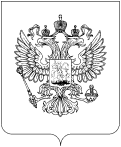 Уважаемый Сергей Иванович!Ваше обращение по вопросу трансляции обязательных общедоступных телеканалов НАО «Национальная спутниковая компания» (товарный знак – «Триколор ТВ»), поступившее в Роскомнадзор с официального сайта 16.12.2015 (Вх. № 02-11-18925/77), рассмотрено Управлением Роскомнадзора по Центральному федеральному округу.По существу поставленных вопросов сообщаем следующее. Управлением Роскомнадзора по Центральному федеральному округу (далее Управление) в период с 21.05.2015 г. по 01.06.2015 г. была проведена проверка в отношении оператора связи НАО "Национальная спутниковая компания". По итогам проверки НАО "Национальная спутниковая компания" были выданы предписания об устранении выявленных нарушений. В целях устранения выявленных нарушений НАО "Национальная спутниковая компания" подготовило пакет соответствующих документов и направило их в лицензирующий орган для внесения изменений в лицензию на осуществление телевизионного вещания серия ТВ № 26513 от 23.03.2015. С 09.11.2015 г. данные изменения внесены в лицензию на осуществление телевизионного вещания серия ТВ №26513 от 23.03.2015, тем самым устранив имевшееся ранее нарушение.Дополнительно сообщаем что, в соответствии с п. 4 ст. 46 Закона «О связи» оператор связи, который оказывает услуги связи для целей телевизионного вещания и (или) радиовещания на основании договора с абонентом, в соответствии с условиями полученной лицензии обязан осуществлять в эксплуатируемых им сетях связи за свой счет трансляцию обязательных общедоступных телеканалов и (или) радиоканалов.При этом необходимо учитывать следующее дополнение, внесенное Федеральным законом от 13.07.2015 № 257-ФЗ, в п. 4 ст. 46 Закона «О связи»:- услуги оператора обязательных общедоступных телеканалов и (или) радиоканалов по предоставлению абоненту доступа к его сети связи и иные входящие в состав услуг связи для целей телевизионного вещания и (или) радиовещания услуги оказываются абонентам на возмездной основе.Таким образом, трансляция обязательных общедоступных телеканалов осуществляется НАО «Национальная спутниковая компания» бесплатно, а доступ к сети связи оператора связи – на возмездной основе. Оператор связи НАО «Национальная спутниковая компания» оказывает абонентам услуги связи для целей эфирного вещания в соответствии с Законом «О связи» и Правилами оказания услуг связи для целей телевизионного вещания и (или) радиовещания, утвержденными Постановлением Правительства Российской Федерации от 22.12.2006 № 785 (далее – Правила). Правила не определяют требования к формированию пакетов при трансляции телеканалов и (или) радиоканалов, в том числе в части выделения обязательных общедоступных телеканалов и (или) радиоканалов в отдельные пакеты.Согласно п. 3 ст. 44 Закона «О связи», п. 46 Правил и п. 4.4, 4.5 Условий оказания услуг «Триколор ТВ», являющихся неотъемлемой частью абонентского договора, в случае нарушения абонентом сроков оплаты оказанных ему услуг связи оператор связи имеет право приостановить оказание услуг связи до устранения нарушения.Управление также информирует Вас, что в соответствии с п.п. Б п. 2 Указа Президента Российской Федерации от 24.06.2009 № 715 ФГУП «Российская телевизионная и радиовещательная сеть» является оператором связи, осуществляющим эфирную аналоговую и эфирную цифровую наземную бесплатную трансляцию обязательных общедоступных телеканалов на всей территории Российской Федерации.ФГУП «Российская телевизионная и радиовещательная сеть» осуществляет вещание обязательных общедоступных телеканалов за счет субсидий, предоставляемых в порядке, устанавливаемом Правительством Российской Федерации.Структура ФГУП РТРС включает 76 региональных филиалов, расположенных, в том числе, и в Красноярском крае.Исполнитель:  Тел.: 		РОСКОМНАДЗОР                            УПРАВЛЕНИЕ ФЕДЕРАЛЬНОЙ СЛУЖБЫПО НАДЗОРУ В СФЕРЕ СВЯЗИ,ИНФОРМАЦИОННЫХ ТЕХНОЛОГИЙИ МАССОВЫХ КОММУНИКАЦИЙПО ЦЕНТРАЛЬНОМУ ФЕДЕРАЛЬНОМУ ОКРУГУ(Управление Роскомнадзорапо Центральному федеральному округу)

Старокаширское шоссе, д. 2, корп.10, ГСП-7, Москва, 117997
Справочная: (495) 957 08 20; факс  (495) 957 08 48 E-mail: rsockanc77@rkn.gov.ru № На №   от Космынину С.И.E-mail: ksi-2003@mail.ru